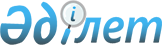 Об утверждении Плана мероприятий по стимулированию сотрудничества между крупными отечественными и иностранными транснациональными компаниями с целью развития проектов в несырьевых отраслях Казахстана на 2007-2008 годыРаспоряжение Премьер-Министра Республики Казахстан от 21 августа 2007 года N 230-p



      1. Утвердить прилагаемый План мероприятий по стимулированию сотрудничества между крупными отечественными и иностранными транснациональными компаниями с целью развития проектов в несырьевых отраслях Казахстана на 2007-2008 годы (далее - План).






      2. Государственным органам, акимам областей, городов Астаны, Алматы и заинтересованным организациям (по согласованию) обеспечить реализацию мероприятий, предусмотренных Планом, и представлять в Министерство индустрии и торговли Республики Казахстан по итогам полугодия, не позднее 5-го числа месяца, следующего за отчетным периодом, информацию о выполнении мероприятий Плана.






      3. Министерству индустрии и торговли Республики Казахстан обеспечить представление в Правительство Республики Казахстан по итогам полугодия, не позднее 10-го числа месяца, следующего за отчетным периодом, сводной информации о выполнении мероприятий Плана.






      4. Контроль и координацию за реализацией мероприятий, предусмотренных Планом, возложить на Министерство индустрии и торговли Республики Казахстан.

      

Премьер-Министр


Утвержден             



распоряжением Премьер-Министра 



Республики Казахстан     



от 21 августа 2007 года N 230-р





                       План мероприятий






       по стимулированию сотрудничества между крупными






  отечественными и иностранными транснациональными компаниями






  с целью развития проектов в несырьевых отраслях Казахстана






                       на 2007-2008 годы




Примечание

:



Расшифровка аббревиатур

:



МИД - Министерство иностранных дел Республики Казахстан



МИТ - Министерство индустрии и торговли Республики Казахстан



МЭБП - Министерство экономики и бюджетного планирования Республики Казахстан



МТК - Министерство транспорта и коммуникаций Республики Казахстан



АО "Қазына" - акционерное общество "Фонд устойчивого развития "Қазына"



АО "КазАгро" - акционерное общество "Национальный холдинг "КазАгро"

					© 2012. РГП на ПХВ «Институт законодательства и правовой информации Республики Казахстан» Министерства юстиции Республики Казахстан
				
N



п/п

Мероприятие

Форма



завершения

Срок



испол-



нения

Ответствен-



ные за



исполнение

1

2

3

4

5

1.

Определение приоритетных



транснациональных



компаний (ведущих



мировых брендов),



специализирующихся в



производстве продукции



несырьевого назначения,



для дальнейшего их



привлечения в отобранные



приоритетные отрасли



(кластеры)

Информация в



Правительство



Республики



Казахстан

Ноябрь



2007



года

МИТ, АО



"Қазына"

2.

Изучение корпоративных



стратегий крупных



транснациональных



компаний, в части их



планов инвестирования



в развивающиеся страны

Информация в



Правительство



Республики



Казахстан

Март



2008



года

МИТ, АО



"Қазына"

3.

Формирование перечня



инвестиционных проектов,



требующих финансирования



иностранных и



отечественных инвесторов

Информация



в МИТ

Ежеквар-



тально

Акиматы



областей,



городов



Астаны,



Алматы,



МЭБП, АО



"Қазына",



АО "КазАгро"

4.

Создание рабочей группы



по ведению переговоров



с крупными транснацио-



нальными компаниями по



вопросам их привлечения



в несырьевые отрасли



экономики Казахстана и



для реализации прорывных



проектов

Распоряжение



Премьер-



Министра



Республики



Казахстан

Декабрь



2007



года

МИТ, МЭБП,



МТК, МИД,



АО



"Қазына",



АО "КазАгро"

5.

Командирование членов



рабочей группы в страны



дислокации штаб-квартир



крупных транснациональ-



ных компаний,



специализирующихся в



несырьевых отраслях



экономики

Отчет в



Правительство



Республики



Казахстан

2007-



2008



годы

МИТ, МИД,



МЭБП, МТК,



АО



"Қазына",



АО "КазАгро"

6.

Разработка и подписание



меморандумов о



сотрудничестве между



крупными отечественными



и иностранными



транснациональными



компаниями по



реализации совместных



инвестиционных проектов



в несырьевых отраслях



экономики Казахстана

Информация в



Правительство



Республики



Казахстан

Июнь



2008



года

МИТ, МЭБП,



МТК, МИД,



АО



"Қазына",



АО "КазАгро"

7.

Создание совместных



предприятий по



реализации проектов в



несырьевых отраслях



экономики Казахстана

Информация



в МИТ

Декабрь,



ежегодно

АО "Қазына"

8.

Создание единой базы



данных инвестиционных



проектов с разбивкой



по отраслям

Информация



в МИТ

Декабрь



2007



года

АО "Қазына"
